.LEFT STEP TOUCH, RIGHT SCISSOR STEP, HOLD, LEFT SIDE ROCK/RECOVER TURNING ¼ RIGHTLEFT FORWARD STEP TOUCH, RIGHT BACK STEP TOUCH, LEFT FORWARD, HOLD, RIGHT FORWARD, ½ LEFT PIVOT TURNRIGHT SIDE ROCK & RECOVER, RIGHT CROSS, HOLD, LEFT SIDE ROCK & RECOVER, LEFT CROSS, HOLDVINE RIGHT WITH ½ RIGHT TURN, TWIST LEFT - HEELS, TOE, HEELS, TOE¼ RIGHT MONTEREY TURN, LEFT SIDE, RIGHT TOGETHER, LEFT FORWARD, HOLDRIGHT SIDE, LEFT TOGETHER, RIGHT BACK, HOLD, LEFT SIDE, RIGHT CROSS, LEFT SIDE, RIGHT CROSSLEFT SIDE, ¼ RIGHT TURN, LEFT FORWARD, HOLD, RIGHT CHARLESTONLEFT COASTER STEP, HOLD, RIGHT & LEFT FORWARD TOE STEPSRIGHT FORWARD, ½ LEFT TURN, RIGHT FORWARD, HOLD, LEFT FORWARD, RIGHT SCUFF, RIGHT FORWARD, LEFT SCUFFOr alternatively toe step left & right forwardREPEATCandyman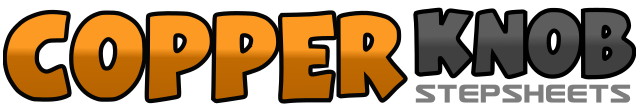 .......Count:72Wall:4Level:Improver.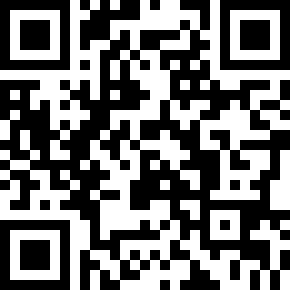 Choreographer:Peter Metelnick (UK) & Alison Metelnick (UK)Peter Metelnick (UK) & Alison Metelnick (UK)Peter Metelnick (UK) & Alison Metelnick (UK)Peter Metelnick (UK) & Alison Metelnick (UK)Peter Metelnick (UK) & Alison Metelnick (UK).Music:Candyman - Christina AguileraCandyman - Christina AguileraCandyman - Christina AguileraCandyman - Christina AguileraCandyman - Christina Aguilera........1-4Step left to side, touch right together, step right to side, step left together5-8Cross right over left, hold, step left to side, turn ¼ right and step right in place1-4Step left forward, touch right together, step right back, touch left together5-8Step left forward, hold, step right forward, turn ½ left (weight to left)1-4Rock right to side, recover on left, cross right over left, hold5-8Rock left to side, recover on right, cross left over right, hold1-4Step right to side, cross left behind right, turn ¼ right and step right forward, turn ¼ right and step left together5-8Swivel both heels left, swivel both toes left, swivel both heels left, swivel both toes left (weight to left)1-4Touch right to side, turn ¼ right and step right together, touch left to side, touch left together5-8Step left to side, step right together, step left forward, hold1-4Step right to side, step left together, step right back, hold5-8Step left to side, cross right over left, step left to side, cross right over left1-4Step left to side, turn ¼ right (weight to right), step left forward, hold5-8Touch right forward, hold, step right back, hold1-4Step left back, step right together, step left forward, hold5-8Touch right toe forward, drop right heel, touch left toe forward, drop left heel1-4Step right forward, turn ½ left (weight to left), step right forward, hold5-8Step left forward, scuff right forward, step right forward, scuff left forward